NÁRODNÁ RADA SLOVENSKEJ REPUBLIKY	VIII. volebné obdobieČíslo: CRD-84/2022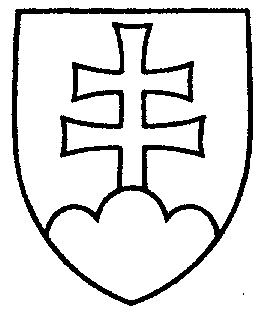 1228UZNESENIENÁRODNEJ RADY SLOVENSKEJ REPUBLIKYz 3. februára 2022k návrhu poslancov Národnej rady Slovenskej republiky Richarda Rašiho, Róberta Puciho a Erika Tomáša na vydanie zákona, ktorým sa mení a dopĺňa zákon č. 534/2021 Z. z. o štátnom rozpočte na rok 2022 (tlač 853) – prvé čítanie	Národná rada Slovenskej republiky	po prerokovaní uvedeného návrhu zákona v prvom čítanír o z h o d l a,  ž e	podľa § 73 ods. 4 zákona Národnej rady Slovenskej republiky č. 350/1996 Z. z. o rokovacom poriadku Národnej rady Slovenskej republiky v znení neskorších predpisov	nebude pokračovať v rokovaní o tomto návrhu zákona.    Boris  K o l l á r   v. r.    predsedaNárodnej rady Slovenskej republikyOverovatelia:Zita  P l e š t i n s k á   v. r. Richard  T a k á č   v. r.